Wapello Community School DistrictBoard of DirectorsRegular Meeting9/26/2017The Wapello Board of Education met in open session for their regular monthly meeting at 6:00 p.m. at the Central Administration Building Board Room.  Those present included Duane Boysen, Doug Housman, Larry Miller, Eric Smith, Matt Stewart, Supt. Peterson, Board Secretary Eric Small, and a representative of the news media was also present.  Call to Order:  President Duane Boysen called the meeting to order at 6:00 p.m.Approval of Agenda:  Motion by Smith and seconded by Housman to approve the agenda.  Motion carried with a 5-0 voice vote.  Community Forum:  Shawn Maine - Precision Driving Course, Shawn Maine and Blair Humiston asked the board if it would be possible to use the High School Parking lot to hold a precision driving course which is a timed event that the two participate in at other locations.  The board did not have any issues with allowing this to be done on the High School Parking Lot.  Larry Miller - Remarks regarding Nate Miller’s resignation.   Special Commendations:  On behalf of the Board of Directors, Superintendent Peterson recognized Larry Miller for his 4 years of dedicated service to the students and staff of the Wapello Community School District as a member of the Board of Directors.  Superintendent Peterson recognized Larry with a plaque and his lifetime activity pass to district events.  Approval of Minutes:  Motion by Smith and seconded by Stewart to approve the minutes as printed.  Motion carried with a 5-0 voice vote.Approval of Bills:  Motion by Smith and seconded by Housman to approve the bills presented for payment with added pre approvals.  Motion carried with a 5-0 voice vote.Financial Report:  Motion by Stewart and seconded by Housman to approve the financial report for August 2017.  Motion carried with a 5-0 voice vote.  Consideration to Approve Canvassed Results of the 2017 School Board Election:   Motion by Miller and seconded by Housman to approve the Canvassed Results of the 2017 School Board Election.  Motion carried with a 5-0 voice vote.  Adjournment:  Motion by Smith and seconded by Stewart to adjourn the current board.  Motion carried with a 5-0 voice vote.  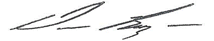 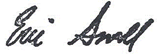    Duane Boysen, President                             	  Eric Small, SecretaryWapello Community School DistrictBoard of DirectorsRegular Meeting9/26/2017The Wapello Board of Education met in open session for their regular monthly meeting at 6:11  p.m. at the Central Administration Building Board Room.  Those present included Duane Boysen, Doug Housman, Doug Meeker, Eric Smith, Matt Stewart, Supt. Peterson, Nate Miller, Board Secretary Eric Small, and a representative of the news media was also present.  The oath of office was administered to Doug Meeker as a new board member.  Call to Order:  Immediate Past President Duane Boysen called the meeting to order at 6:00 p.m.Approval of Agenda:  Motion by Smith and seconded by Stewart to approve the agenda.  Motion carried with a 5-0 voice vote.Election of President:  Matt Stewart nominated Duane Boysen, and no other nominations from the floor were received.  There was a motion by Stewart and seconded by Housman to cease nominations and have the secretary cast a unanimous ballot for Duane Boysen.  Motion carried with a 5-0 voice vote.  Board Secretary, Eric Small administered the Oath of Office to Duane Boysen.Election of Vice-President: Doug Housman nominated Matt Stewart, and  and no other nominations from the floor were received.  There was a motion by Housman and seconded by Stewart to cease nominations and have the secretary cast a unanimous ballot for Matt Stewart.  Motion carried with a 5-0 voice vote. Board Secretary, Eric Small administered the Oath of Office to Duane Boysen.Administrative Reports:Supt. Peterson –Technology UpdateConstruction UpdateIASB ConventionIASB New Board Member OrientationThanks to Larry Miller for his 4 years of serviceUpcoming Meeting ScheduleUpdated Student Count High School Principal Steve Bohlen - Thank You to Monsanto for welcoming students for their Agriculture Day First Quarter Parent Teacher Conferences will be held tomorrow eveningHomecoming Activities for the year are complete and everything went wellBrett Nagle, Elementary Principal - PTO will be hosting the community dinner at the Methodist Church on Thursday NightNew Staff and Assignment Changes are going well and off to a good startScience and Social Studies standards are being worked through and the board will be updated as progress is made.SIAC goals were developed last week during the SIAC committee meeting.Locker Project that was approved is coming together to be able to install the lockers over Christmas Break.  Sign Project for the ElementaryAthletic Director – Bill PleinConference Volleyball Tournament used both gymnasiums for the Conference Volleyball TournamentSuper Conference Board of Control meeting was held last week in Mt. PleasantBaseball and Softball Schedules for the 2018 season have been setSound System is up for discussion later in the meetingRain storm on 9/20 did cause some damage to district athletic facilitiesAn Indoor Batting Cage is being looked at for the new practice gymnasiumPersonnela.        Terminations - Noneb.         HiresTricia Lanz, Elementary Special Ed ParaEducator - Motion by Stewart and seconded by Meeker to approve the employment contract for Tricia Lanz.  Motion carried with a 5-0 voice vote.  Sean Farmer, JH Boys Basketball, JH Baseball - Motion by Housman and seconded by Smith to approve the contracts for Sean Farmer.  Motion carried with a 5-0 voice vote.  c.         ResignationsNate Miller, IT Director - Motion by Stewart and seconded by Smith to accept the resignation of Nate Miller as IT Director.  Motion carried with a 5-0 voice vote.  d.  	TransfersNew Business:Consideration to Approve Fundraisers  -   Motion by Housman and seconded by Stewart to approve the list of fundraisers.  Motion carried with a 5-0 voice vote. Junior High - Cookie DoughStudent Senate - Texas Flood ReliefHorticulture - Poinsettia SalesFFA - T-Shirt SalesFFA - Fruit, Meat, and Cheese SalesHorticulture - Spring Plant SalesGirls Basketball - Casey’s Donut CardsBaseball - Casey’s Pizza CardsArt Club/PBIS - Coffee MugsPBIS - Coffee ShopArt Club - Craft Show BoothArt Club - Cutting Boards, Wooden Spoons - Wood BurnElementary Student Council Candy SalesElementary Red Cross RafflesLouisa County Public Health: Louisa County Public Health Administrator Roxanne Smith along with Brandy Blow, and Brad Quigley was present to ask for the board’s support in completing childhood vaccinations on our students.  The board assured the administrator that they would do whatever they could to assist her.  Consideration to Approve Designations:  Motion by Housman and seconded by Stewart to approve the following designations for the 17-18 school year:Attorney: Brian GruhnOfficial Publication - The Wapello RepublicanDepositories:  Bank $350,000; Community Bank and Trust $350,000; Wells Fargo (ISJIT) - $500,000; State Bank of Wapello $3,000,000Motion by Smith and seconded by Housman to approve the list of designations for the 17-18 school year.  Motion carried with a 5-0 voice vote.  Consideration to Approve FFA Trip to National Convention: Danielle Wanfalt, FFA Advisor and some of her students were present to ask that the FFA be allowed to travel to the National Convention in Indianapolis, IN.  Motion by Stewart and seconded by Housman to approve the FFA Trip to National Convention.  Motion carried with a 5-0 voice vote.  Report of 2017 FFA Rodeo:   FFA Advisor Danielle Wanfalt and some of her FFA students were present to give the board a report on the 2017 FFA Rodeo.  The board did ask Ms. Wanfalt to provide a financial report as soon as it is complete on the 2017 FFA Rodeo.  Consideration to Approve Trip to National Finals Rodeo in Las Vegas:  FFA Advisor Danielle Wanfalt and her FFA Students were present to ask the board for permission to attend the National Finals Rodeo in Las Vegas.  Motion by Smith and seconded by Housman to approve the travel of 3-5 students to the NFR.  Motion by Smith and seconded by Stewart to allow the FFA Students to attend the National Finals Rodeo in Las Vegas.  Motion carried with a 5-0 voice vote.  Presentation on European Trip:   Brandon Brown and some students to give a report on their summer trip to Europe.  Discussion on IT Status and Condition:   Superintendent Peterson brought the board up to speed on what has happened since the departure of Nate Miller as IT Coordinator.  Power School continues to evolve on a daily basis and the staff is still working to fully implement the student information system.  The AEA team was on site today assessing the current situation and looking to make improvements in the short term, mid range and long term planning.  Discussion on Potential Iowa Assessment Incentives:  Secondary Principal Steve Bohlen discussed with the board some ideas for incentives on the Iowa Assessments that will be coming up in the spring.  Mr. Bohlen wants to try an incentive to give students a personal day, where they could take one pre-arranged day off from school, or possibly a day at a local YMCA.  Mr. Bohlen will continue to make plans to put this incentive in place.  Consideration to Approve Comprehensive School Improvement Goals:   Superintendent Peterson presented to the board the list of Comprehensive School Improvement Goals that was adopted by the School Improvement Advisory Committee.  Motion by Meeker and seconded by Stewart to accept the list of Comprehensive School Improvement Goals as prepared by the SIAC Committee.  Motion carried with a 5-0 voice vote.  Consideration to Approve Request to the SBRC for Modified Allowable Growth and Supplemental Aid for Special Education Deficit Balance in the amount of $140,163: Motion by Stewart and seconded by Smith to approve the request to the SBRC for Modified Allowable Growth and Supplemental Aid for Special Education Deficit Balance in the amount of $140,163.  Motion carried with a 5-0 voice vote.  Consideration to Approve Review/Revisions to Board Policies –Supt. Peterson recommended to the board that they approve the review of the following policies:                                                             i.      414.1 (Classified Employee Vacations—Holidays—Personal Leave)                                      ii.      414.2 (Classified Employee Personal Illness Leave)                                     iii.      414.3 (Classified Employee Family and Medical Leave)                                     iv.      414.4 (Classified Employee Bereavement Leave)                                       v.      414.5 (Classified Employee Political Leave                                     vi.      414.6 (Classified Employee Jury Duty Leave)                                    vii.      414.7 (Classified Employee Military Service Leave)                                   viii.      414.8 (Classified Employee Unpaid Leave)                                     ix.      414.9 (Classified Employee Professional Purposes Leave)                                      x.      414.10 (Sick Leave Bonus—Non-certified Staff)Superintendent Peterson recommended no changes and asked that the board approve the review and changes of the policies listed above.  Motion by Smith and seconded by Stewart to approve review and revision to the board policies stated above.  Motion carried with a 5-0 voice vote. Update on District Website - Superintendent Peterson gave the board an update on the current district website and the efforts to revamp the site and make it more user friendly.  Discussion on Future Facilities Improvements – The board continued a discussion from last month regarding the future facilities improvements.  The board discussed the possibility of adding a indoor batting cage and installing it in the practice gymnasium.  The prices for a piece of equipment are ranging from $9,100 - $9,700.  Superintendent Peterson will look to see if changes can be made to the fire detection system and if there are options to allow for the installation of the cage and not interfere with the fire detection system.  Consideration to Approve Purchase of School Buses: – Transportation Director Darren Wilson and Business Manager Eric Small reviewed the bids that were received from School Bus Manufacturers to replace two route buses with new units.  Diesel Motors and Gas Motors were both sent out for bid to Thomas, Blue Bird, and International.  All three companies returned bids; International and Blue Bird were able to bid on the gasoline motors while Thomas could not.  Also included to review was the option to lease 5 route buses for a period of 4 years, at the end of the term, the district could purchase the buses, or return them to the dealer and start over with 5 new units for another 4 year term.  Motion by Stewart and seconded by Housman to table the purchase of buses until the next meeting.  Motion carried with a 5-0 voice vote.  Consideration to Approve Work at Bus Barn – Darren Wilson presented the bids that were received for work on the Bus Barn Parking Lot.  After discussion, there was a motion by Stewart and seconded by Meeker to proceed with gravel and concrete work with the low bid from Holmes Concrete on both rock hauling/grading and concrete work.  Motion carried with a 5-0 voice vote.  Consideration to Approve Sound System for Gymnasium - Three quotes for sound systems were received by the district for the new competition gymnasium.  The quotes ranged from $7,632 - $16,000 to install a system in the gym.  Motion by Smith and seconded by Stewart to approve the quote from Humphrey’s Sound in the amount not to exceed $8,091 and to use Mohrfeld Electric to do any additional electrical work that is needed.  Motion carried with a 4-1(Boysen) vote.  Consideration to Cast Vote for Great Prairie AEA - Motion by Stewart and seconded by Housman to cast a district vote for Janet Smith for the Great Prairie AEA Board of Directors.  Motion carried with a 5-0 voice vote.  Set Date for October Board Meeting:Motion by Miller and seconded by Stewart to set the October Board Meeting for Wednesday October 11, 2017 at 6:00 p.m.   The motion carried with a 5-0 voice vote.Adjournment:Motion by Smith and seconded by Stewart to adjourn.  Motion carried with a 5-0 voice vote.  Meeting was adjourned at 9:03 p.m.                Duane Boysen, President                             	  Eric Small, Secretary